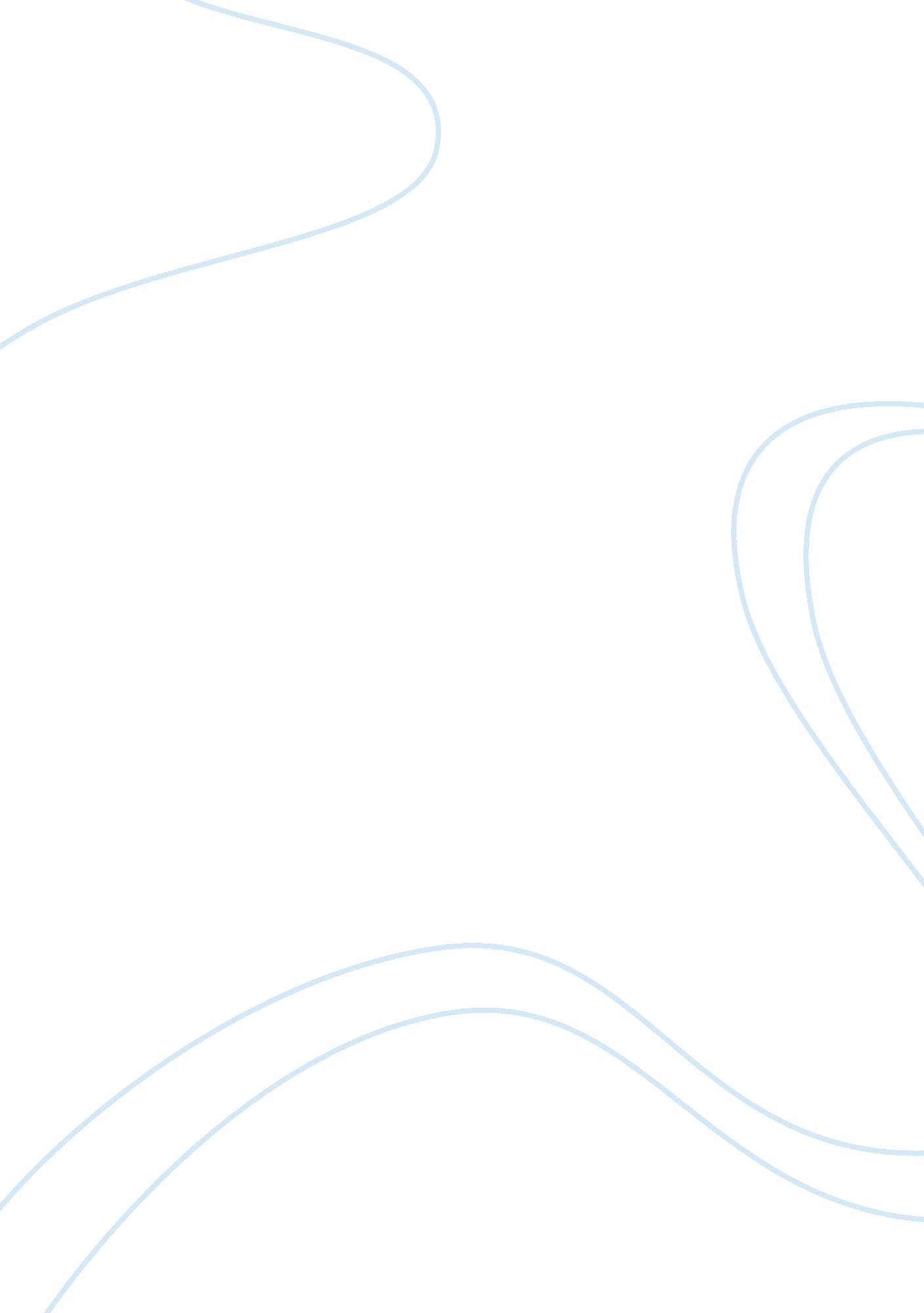 Miss minnie pennypincher essayProfession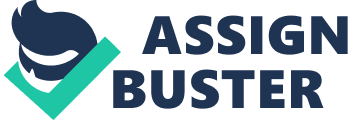 Ireland Army Community Hospital 289 Ireland Avenue, Fort Knox, Kentucky 
40121-5520 
As a long-time admirer of the outstanding work that your hospital has done in the community, I have been enthralled to get a chance to see how your hospital is setting benchmarks of quality and services. As you indicated in your request for this proposal, your needs have grown to a point when your hospital is in needs of upgrading its imaging function so that it can continue to serve effectively. 
This letter is about the complete scope of work you had requested for, including equipment, procedures, finding the responsibilities, and the estimated cost associated. OBJECTIVE Add the GE Millennium MG imaging machine to the list of resources at the hospital. Install the GE Millennium MG imaging machine including all required electrical connections, environmental controls, training of staff, assistance in conversion and support after conversion of the equipment and electronic files that it creates. Provide professional assistance related to this new file formats and coordinate the archiving of your current images produced by your old equipment. Success of this project is not only based on the software, but it is also dependent on operator's skill, inquisitiveness, and the desire to work as a team. SCOPE OF SERVICES Installation 
A. Assistance in making a strategy for the implementation of the GE Millennium MG imaging machine. 
B. The needed activities that are required to successfully install the new equipment and assist in assembling setup information. 
C. Establish specifications for the bridge from the legacy software to the GE Millennium MG’s. 
D. Specify any and all controls required to operate the GE Millennium MG imaging machine safely. 
E. Document an installation schedule that will not disrupt service to patients. Training and Testing A. Complete assistance during installation and applications of the new equipment to help you get a holistic knowledge about the system. 
B. Train in the areas of operation and maintenance of the equipment. 
C. Upon completion, system tests the GE Millennium MG imaging machine for safety, efficiency, and quality of images. Conversion and Post-Conversion Support A. Any archiving of legacy images that you wish us to perform will be at a cost of $. 25 per image. 
B. Provide free telephone support for 30 days after conversion. The next support charges are billed in 10-minute units at $12. 50 per unit. 
C. Support calls are billed weekly. The fees charged may change annually, effective January 1 of each year, based upon 30-day notice. BENEFITS Upon completion of the project, your hospital will have the fastest and safest imaging equipment on the planet. Benefits include timely, accurate, and safe images. Ease of image retrieval and flexible reporting of charges will also exist. COSTS AND PROFESSIONAL FEES The installation fees are effective provided (a) your resident facility is structurally sound, and (b) a staff member can be ready to work full time during the installation and implementation process. Fees will be charged to the actual accordingly. No additional charges will incur apart from the hours that are fixed with prior, written approval. The modifications to the GE Millennium MG imaging machine are excluded. 
We require a 50% deposit before installation of software. The balance has to be paid upon installation (actual installation) of the software. Our professional fees are billed weekly. 
Major Advantages of Using GE Imaging Equipment: 